INDICAÇÃO Nº 8573/2017Sugere ao Poder Executivo Municipal que proceda a roçagem, limpeza em área verde em toda extensão na Rua Claudio Manoel da Costa no Bairro Rochelle. Excelentíssimo Senhor Prefeito Municipal, Nos termos do Art. 108 do Regimento Interno desta Casa de Leis, dirijo-me a Vossa Excelência para sugerir ao setor competente que proceda a roçagem, limpeza em área verde em toda extensão na Rua Claudio Manoel da Costa no Bairro Rochelle, nesta cidade.Justificativa:Fomos procurados por moradores do local solicitando essa providência, pois da forma que se encontra está causando transtornos, insegurança, além de acumulo de entulho bem como o aparecimento de animais peçonhentos devido ao mato estar muito alto.Plenário “Dr. Tancredo Neves”, em 17 de Novembro de 2017.Cláudio Peressim- Vereador -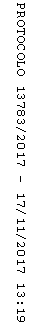 